Демонстрационный вариант контрольно-измерительных материаловпо биологии в 10 классе I полугодие 2021/2022 учебного годаСПЕЦИФИКАЦИЯ1.Назначение.контрольной работы по биологии для обучающихся 10 класса. УМК: Д.К.Беляев, Г.М. Дымшиц «Общая биология» (базовый уровень)  под ред. Беляева Д.К., Дымшица Г.М... – М.: Просвещение. Административная контрольная работа по биологии за 1 полугодие  10 класс Тема: Полугодовая контрольная работа. Цель: проверить уровень усвоения знаний по предмету «Биология»  за 1 полугодие 10 класса. 2. Структура контрольной работы: Контрольная работа состоит из 11 заданий базового уровня и среднего уровня и 2 задания повышенного уровня (задачи по цитологии) .На выполнение работы отводится 40 минут1 вариантКлючЗадача по цитологии № 12 оценивается 3 баллами 1) По принципу комплементарности на основе транскрибируемой цепи ДНК находим последовательность и-РНК: 5' − ААУГУЦЦАААУАЦ − 3';2) Информативная часть гена начинается со второго нуклеотида Т (на транскрибируемой цепи, и второй нуклеотид А − на смысловой цепи), так как кодон АУГ кодирует аминокислоту Мет;Пояснение:В цепи иРНК ищем последовательность АУГ: ААУГУЦЦАААУАЦ. Кодон, кодирующий Мет, начинается со второго нуклеотида.3) Находим последовательность полипептида по таблице генетического кода: Мет-Сер-Лиз-Тир.*Задача по цитологии №13 оценивается 3 баллами1. В клетках листа папоротника диплоидный набор хромосом (2n, двойной).2. Клетки листа развиваются из зиготы (оплодотворённой яйцеклетки).3. Клетки листа образуются митозом.4. В клетках заростка гаплоидный набор хромосом (n, одинарный).5. Клетки заростка папоротника развиваются из гаплоидной споры.6. Клетки заростка папоротника образуются митозом.2 вариант.КлючЗадача по цитологии № 12 оценивается 3 баллами 1) По принципу комплементарности на основе тРНК находим кодоны иРНК – УАЦГЦЦГЦГААУАЦГ (в ориентации 5'→3').ПримечаниетРНК присоединяется к иРНК антипараллельно, т. е. иРНК расположена в ориентации от 5`-конца к 3`-концу, а тРНК ориентирована наоборот, в направлении от 3`-конца к 5`-концу. Сначала записываем антикодоны в обратном направлении (3'→5'), а потом по принципу комплементарности определяем кодон иРНК (5'→3').2) Нуклеотидную последовательность транскрибируемой и смысловой цепей ДНК определяем по полученной иРНК также по принципу комплементарности:5' − ТАЦГЦЦГЦГААТАЦГ − 3'3' − АТГЦГГЦГЦТТАТГЦ − 5'.3) По таблице генетического кода на основе иРНК определяем последовательность аминокислот: Тир-Ала-Ала-Асн-Тре.*Задача по цитологии №13 оценивается 3 баллами Клетки семязачатка содержат диплоидный набор хромосом – 28 (2n2c). Перед началом мейоза в S-периоде интерфазы — удвоение ДНК: 28 хромосом, 56 ДНК (2n4c). В анафазе мейоза 1 – к полюсам клетки расходятся хромосомы, состоящие из двух хроматид. Генетический материал клетки будет (2n4c = n2c+n2c) — 28 хромосом, 56 ДНК В мейоз 2 вступают 2 дочерние клетки с гаплоидным набором хромосом (n2c) — 14 хромосом,28ДНК . В анафазе мейоза 2– к полюсам клетки расходятся хроматиды. После расхождения хроматид число хромосом увеличивается в 2 раза (хроматиды становятся самостоятельными хромосомами, но пока они все в одной клетке) – (2n2с= nc+nc) – 28 хромосом,28ДНКОценки: всего 22 балл«5» - 22 – 20 баллов«4» - 19 – 13 баллов«3» - 13 – 7 баллов«2» - меньше 7 балловДемонстрационный вариант контрольно-измерительных материаловпо биологии в 10  классе I полугодие 2021/2022 учебного года1 вариантЧасть А1. В ДНК на долю нуклеотидов с цитозином приходится 19%. Определите процентное содержание нуклеотидов с тимином, входящих в состав молекулы. В ответе запишите только соответствующее число.2. Каким номером на рисунке обозначена фаза мейоза, в которую формируются гаплоидные ядра?Рассмотрите рисунки и выполните задания 5 и 6.Первое деление мейоза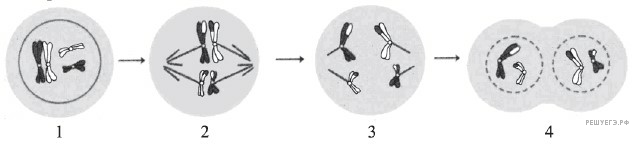 Второе деление мейоза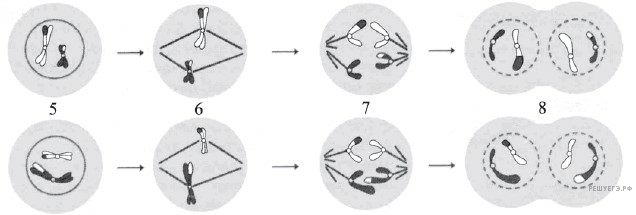 3. Установите соответствие между признаками и фазами мейоза, обозначенными цифрами на схеме первого деления мейоза: к каждой позиции, данной в первом столбце, подберите соответствующую позицию из второго столбца.Запишите в ответ цифры 1-4 из столбца ФАЗЫ МЕЙОЗА, соответствующие номерам на схеме. Расположив их в порядке, соответствующем буквам: 4. Каким номером на рисунке обозначена часть клетки, аналог которой у грибов состоит из хитина?Рассмотрите рисунок и выполните задания 5 и 6.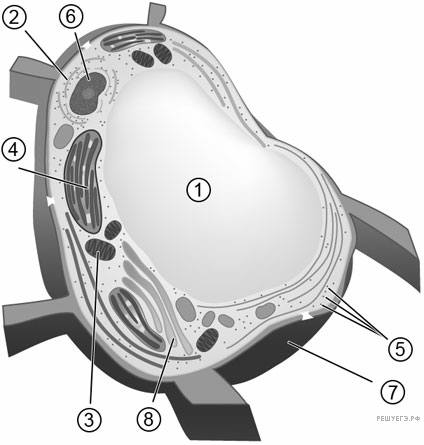 5. Установите соответствие между характеристиками и органоидами клетки, обозначенными цифрами на схеме: к каждой позиции, данной в первом столбце, подберите соответствующую позицию из второго столбца.Запишите в ответ цифры 1-4 из столбца ОРГАНОИДЫ, соответствующие номерам на схеме. Расположив их в порядке, соответствующем буквам:6. Выберите три верных ответа из шести и запишите в таблицу цифры, под которыми они указаны.Какие из приведённых признаков относятся к изображённой на рисунке клетке?1) наличие хлоропластов2) наличие гликокаликса3) способность к автотрофному питанию4) способность к фагоцитозу5) способность к биосинтезу белка6) поддержание формы только с помощью цитоскелета7. Выберите три верных ответа из шести и запишите цифры, под которыми они указаны.Какие из перечисленных ниже признаков можно использовать для описания селекции животных?1) испытание производителя по потомству2) индивидуальный отбор потомков по экстерьеру3) межсортовая гибридизация4) клонирование переносом ядра из соматической клетки в половую5) получение полиплоидных гибридов6) вегетативное размножение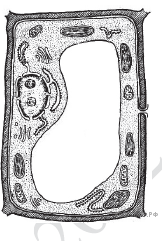 8. Установите последовательность этапов синтеза белка в клетке. Запишите в таблицу соответствующую последовательность цифр.1) процессинг иРНК2) присоединение к иРНК субъединиц рибосомы3) синтез молекулы иРНК на участке молекулы ДНК4) выход иРНК из ядра5) выстраивание из аминокислот полипептида9. Установите последовательность этапов производства штамма пеницилла с высокой продуктивностью антибиотика. Запишите в таблицу соответствующую последовательность цифр.1) высеивание на среду мицелия мутантных наиболее продуктивных штаммов2) выращивание пеницилла с низкой продуктивностью на питательной среде3) искусственный отбор4) воздействие на колонию радиоактивным излучением5) получение высокопродуктивной колонии пеницилла10. Выберите три верных ответа из шести и запишите цифры, под которыми они указаны. Киты, как и другие млекопитающие:1) дышат кислородом воздуха2) дышат кислородом, растворённым в воде3) имеют обтекаемую форму тела4) имеют четырёхкамерное сердце5) передвигаются с помощью ласт и хвостового плавника6) обладают постоянной температурой тела и интенсивным обменом веществ11. Установите соответствие между характеристиками и классами хордовых: к каждой позиции, данной в первом столбце, подберите соответствующую позицию из второго столбца.Запишите в таблицу выбранные цифры под соответствующими буквами. 12. Фрагмент начала гена имеет следующую последовательность нуклеотидов (верхняя цепь — смысловая, нижняя — транскрибируемая):5' − ААТГТЦЦАААТАЦ − 3'3' − ТТАЦАГГТТТАТГ − 5'Ген содержит информативную и неинформативную части для трансляции. Информативная часть гена начинается с триплета, кодирующего аминокислоту Мет. С какого нуклеотида начинается информативная часть гена? Определите последовательность аминокислот во фрагменте полипептидной цепи. Ответ поясните. Для выполнения задания используйте таблицу генетического кода.Генетический код (иРНК)*13. Какой хромосомный набор (n) характерен для клеток листьев и клеток заростка у папоротника? Объясните, в результате какого деления и из каких исходных клеток образуются эти органы.2 вариант1. В молекуле ДНК количество нуклеотидов с цитозином составляет 30% от общего числа. Какой процент нуклеотидов с аденином в этой молекуле? В ответ запишите только соответствующее число.2. Каким номером на рисунке обозначен процесс, в результате которого при участии ферментов объединяются участки ДНК организмов, принадлежащих разным видам?Рассмотрите рисунок и выполните задания 5 и 6.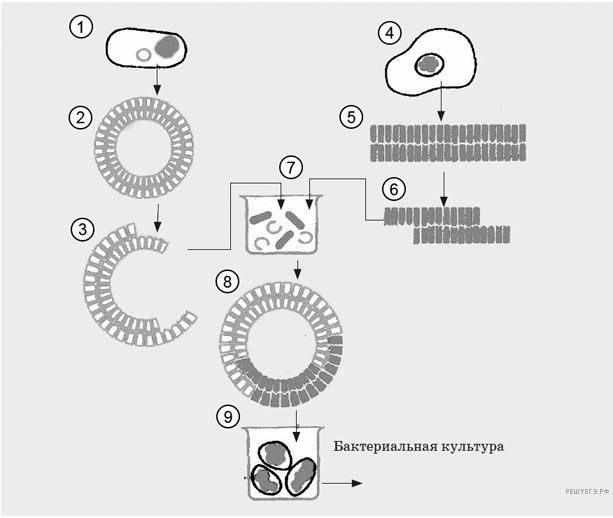 Схема создания бактериальных клеток, способных в промышленных масштабах синтезировать гормон инсулин3. Установите соответствие между характеристиками этапов создания рекомбинантной ДНК и цифрами, которыми этапы обозначены на схеме: к каждой позиции, данной в первом столбце, подберите соответствующую позицию из второго столбца.Запишите в ответ цифры, расположив их в порядке, соответствующем буквам: 4. Напишите название мономера, который составляет основу молекулы показанной на рисунке буквой А.Рассмотрите рисунок и выполните задания 5 и 6.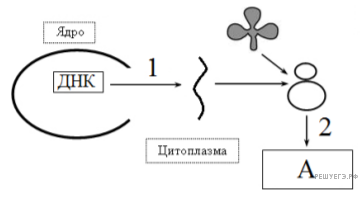 5. Установите соответствие между характеристиками и процессами, обозначенными на схеме биосинтеза белка цифрами 1 и 2: к каждой позиции, данной в первом столбце, подберите соответствующую позицию из второго столбца.Запишите в ответ цифры, расположив их в порядке, соответствующем буквам: 6. Все приведённые ниже характеристики, кроме двух, используют для описания методов селекции растений. Определите две характеристики, «выпадающие» из общего списка, и запишите в таблицу цифры, под которыми они указаны.1) испытание производителя по потомству2) массовый отбор3) отбор по экстерьеру4) отдалённая гибридизация5) полиплоидизация7. Выберите три верных ответа из шести и запишите цифры, под которыми они указаны.Какие из приведённых характеристик относятся к изображённой на рисунке стадии клеточного деления?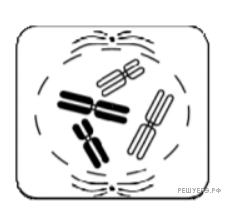 1) разрушение ядерной оболочки2) спирализация хромосом3) расхождение хроматид к полюсам клетки4) образование митотической пластинки5) образование однохроматидных хромосом6) расхождение центриолей к полюсам клетки8. Установите последовательность процессов расщепления веществ до поступления в клетку. Запишите в таблицу соответствующую последовательность цифр.1) гидролитическое расщепление веществ под действием ферментов2) образование фагоцитозного пузырька и продвижение внутрь клетки3) слияние лизосомы с фагоцитозным пузырьком4) обволакивание плазматической мембраной пищевой частицы5) поступление мономеров в цитоплазму клетки9. Установите последовательность этапов создания генно-модифицированного штамма бактерии. Запишите в таблицу соответствующую последовательность цифр.1) введение рекомбинантных плазмид в клетки бактерий2) получение гена, кодирующего инсулин, из клетки поджелудочной железы3) культивирование клеток поджелудочной железы4) получение рекомбинантной плазмиды5) встраивание с помощью ферментов нужного гена в плазмиду10. Выберите три верных ответа из шести и запишите в таблицу цифры, под которыми они указаны.Птицы, в отличие от земноводных, имеют1) два круга кровообращения2) конечности наземного типа3) четырёхкамерное сердце4) шейный отдел позвоночника5) губчатые лёгкие и воздушные мешки6) рёберный тип дыхания11. Установите соответствие между признаками животных и классами, для которых эти признаки характерны.Запишите в ответ цифры, расположив их в порядке, соответствующем буквам: 12. Молекулы т-РНК, несущие соответствующие антикодоны, входят в рибосому в следующем порядке: ГУА, ГГЦ, ЦГЦ, АУУ, ЦГУ. Определите последовательность нуклеотидов смысловой и транскрибируемой цепей ДНК, иРНК и аминокислот в молекуле синтезируемого фрагмента белка. Ответ поясните. Для решения задания используйте таблицу генетического кода. При выполнении задания учитывайте, что антикодоны тРНК антипараллельны кодонам иРНК.Генетический код (иРНК)Правила пользования таблицейПервый нуклеотид в триплете берётся из левого вертикального ряда, второй — из верхнего горизонтального ряда и третий — из правого вертикального. Там, где пересекутся линии, идущие от всех трёх нуклеотидов, и находится искомая аминокислота.*13. Хромосомный набор соматических клеток пшеницы равен 28. Определите хромосомный набор и число молекул ДНК в одной из клеток семязачатка перед началом мейоза, в анафазе мейоза 1 и в анафазе мейоза 2. Объясните, какие процессы происходят в эти периоды и как они влияют на изменение числа ДНК и хромосом.	№ п/пОтветКоличество баллов 131128|413421432247153243122613527124283142529243152101462112112122Критерии оценивания ответа на задание БаллыОтвет включает все названные выше элементы, не содержит биологических ошибок 3Ответ включает 2 из названных выше элементов и не содержит биологических ошибок, ИЛИ ответ включает 3 названных выше элемента, но содержит негрубые биологические ошибки 2Ответ включает 1 из названных выше элементов и не содержит биологических ошибок, ИЛИ ответ включает 2 из названных выше элементов, но содержит негрубые биологические ошибки 1Ответ неправильный 0Максимальное количество баллов3Критерии оценивания выполнения заданияБаллыОтвет включает в себя все названные выше элементы, не содержит биологических ошибок3Ответ включает в себя три из названных выше элементов и не содержит биологических ошибок, ИЛИ ответ включает в себя четыре названных выше элемента, но содержит биологические ошибки2Ответ включает в себя два из названных выше элементов и не содержит биологических ошибок, ИЛИ ответ включает в себя три из названных выше элементов, но содержит биологические ошибки1Ответ включает в себя только один из названных выше элементов и не содержит биологических ошибок, ИЛИ ответ включает в себя два из названных выше элементов, но содержит биологические ошибки, ИЛИ ответ неправильный0Максимальный балл3№ п/пОтветКоличество баллов 1201271332413424аминокислота1512211261327126284231529325412103562111122222Критерии оценивания ответа на задание БаллыОтвет включает все названные выше элементы, не содержит биологических ошибок 3Ответ включает 2 из названных выше элементов и не содержит биологических ошибок, ИЛИ ответ включает 3 названных выше элемента, но содержит негрубые биологические ошибки 2Ответ включает 1 из названных выше элементов и не содержит биологических ошибок, ИЛИ ответ включает 2 из названных выше элементов, но содержит негрубые биологические ошибки 1Ответ неправильный 0Максимальное количество баллов3Критерии оценивания выполнения заданияБаллыОтвет включает в себя все названные выше элементы, не содержит биологических ошибок3Ответ включает в себя три из названных выше элементов и не содержит биологических ошибок, ИЛИ ответ включает в себя четыре названных выше элемента, но содержит биологические ошибки2Ответ включает в себя два из названных выше элементов и не содержит биологических ошибок, ИЛИ ответ включает в себя три из названных выше элементов, но содержит биологические ошибки1Ответ включает в себя только один из названных выше элементов и не содержит биологических ошибок, ИЛИ ответ включает в себя два из названных выше элементов, но содержит биологические ошибки, ИЛИ ответ неправильный0Максимальный балл3ПРИЗНАКИФАЗЫ МЕЙОЗАА) Деление цитоплазмыБ) Формирование экваториальной пластинкиВ) Расхождение центриолей к полюсам клеткиГ) Деспирализация хромосомД) Образование хромосом, состоящих из одной нити ДНКЕ) Нити веретена деления соединяются с центромерами1) (5)2) (6)3) (7)4) (8)АБВГДЕХАРАКТЕРИСТИКИОРГАНОИДЫА) Обеспечивает клетку органическими веществамиБ) Участвует в разрушении органических веществ до CO2 и H2OВ) Стопка дискообразных одномембранных мешочковГ) Содержит граныД) Обеспечивает тургор клеткиЕ) Содержит кристы1) (1)2) (3)3) (4)4) (8)АБВГДЕХАРАКТЕРИСТИКАКЛАССА) в нижней конечности присутствует цевкаБ) кожа содержит множество желёзВ) встречаются в почвенной среде обитанияГ) выделяют в основном мочевую кислотуД) имеют дифференцированные зубыЕ) все представители имеют клоаку1) млекопитающие2) птицыАБВГДЕПервоеоснованиеВторое основаниеВторое основаниеВторое основаниеВторое основаниеТретьеоснованиеУЦАГУФенФенЛейЛейСерСерСерСерТирТир — —ЦисЦис —ТриУЦАГЦЛейЛейЛейЛейПроПроПроПроГисГисГлнГлнАргАргАргАргУЦАГАИлеИлеИлеМетТреТреТреТреАснАснЛизЛизСерСерАргАргУЦАГГВалВалВалВалАлаАлаАлаАлаАспАспГлуГлуГлиГлиГлиГлиУЦАГХАРАКТЕРИСТИКИЭТАПЫА) Синтез искусственной ДНКБ) Клетка поджелудочной железыВ) Генно-модифицированная клеткаГ) Клетка бактерии без рекомбинантной ДНКД) Получение рекомбинантной ДНКЕ) Бактерия, производящая инсулин1) 12) 43) 74) 9АБВГДЕХАРАКТЕРИСТИКИПРОЦЕССЫА) синтезируется молекула РНКБ) в образовании полимера участвует пептидная связьВ) в процессе участвует тРНКГ) в процессе участвует РНК-полимеразаД) синтезируется полинуклеотидная цепь1) 12) 2AБВГДПРИЗНАКИ ЖИВОТНЫХОТДЕЛЫА) отсутствие плавательного пузыряБ) жабры открываются наружу жаберными щелямиВ) для некоторых видов характерны миграции во время нерестаГ) жабры прикрыты жаберными крышкамиД) как правило, есть плавательный пузырьЕ) широко распространены в океанах, морях, реках, озёрах1) Хрящевые рыбы2) Костные рыбыAБВГДЕПервоеоснованиеВторое основаниеВторое основаниеВторое основаниеВторое основаниеТретьеоснованиеУЦАГУФенФенЛейЛейСерСерСерСерТирТир — —ЦисЦис —ТриУЦАГЦЛейЛейЛейЛейПроПроПроПроГисГисГлнГлнАргАргАргАргУЦАГАИлеИлеИлеМетТреТреТреТреАснАснЛизЛизСерСерАргАргУЦАГГВалВалВалВалАлаАлаАлаАлаАспАспГлуГлуГлиГлиГлиГлиУЦАГ